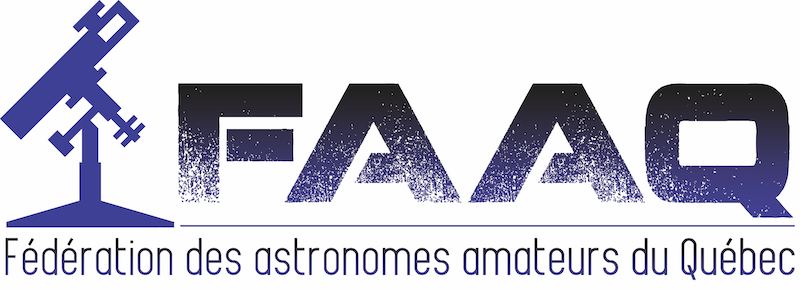 CONCOURS « LE CALENDRIER 2020 DE LA FAAQ »FORMULAIRENOM :		_____________________________________________________ADRESSE :		_____________________________________________________			_____________________________________________________Téléphone :		________________	Courriel :	________________________Club membre :	______________________________________________________Veuillez envoyer vos images à:Fédération des astronomes amateurs du Québeca/s secrétariat4545, rue Pierre-De CoubertinMontréal Québec H1V 0B2Courriel : directeur@faaq.orgLISTE DES IMAGES POUR LE CONCOURS « LE CALENDRIER 2020 DE LA FAAQ » (MAXIMUM 3)Nom du fichier (JPEG, TIFF ou PNG)Titre de l’imageLieux d’acquisitionDates d’acquisitionDescription de l’imageInstrument, caméra et accessoires utilisés, détails du traitement 